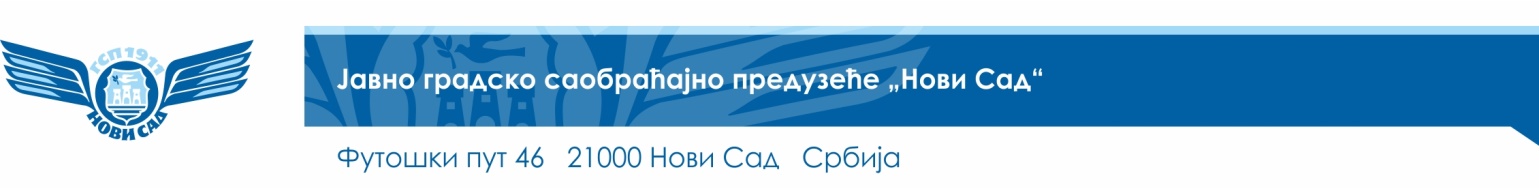 ТЕХНИЧКА СПЕЦИФИКАЦИЈАЈАВНА НАБАВКА број: 54/231. ОПИС (ВРСТА), ТЕХНИЧКЕ КАРАКТЕРИСТИКЕ, КВАЛИТЕТ И КОЛИЧИНА ДОБАРА1.1 Врста и количина добара Предмет уговора о јавној набавци је електрична енергија и то закључење уговора о потпуном снабдевању. Количина електричне енергије одређиваће се на основу остварене потрошње Наручиоца на местима примопредаје током периода снабдевања.1.2. Врста продаје Стална и гарантована.1.3. Техничке карактеристике У складу са одредбама Правила о раду тржишта електричне енергије из новембра 2016. године, а која су донета на основу Одлуке о давању сагласности на измене и допуне правила о раду тржишта електричне енергије („Службени гласник РС“, бр. 101/16).1.4. Квалитет добара Врста и ниво квалитета испоруке електричне енергије у складу са одредбама:Закона о енергетици ("Сл. гласник РС", бр. 145/2014, 95/2018 - др. закон, 40/2021 и 35/2023 - др. закон)Правила о раду преносног система ЈП "Електромрежа Србије", Београд, а која су донета на основу Одлуке о давању сагласности на правила о раду преносног система („Службени гласник РС“, бр. 60/2020),Правила о раду дистрибутивног система, а која су донета на основу Одлуке о давању сагласности на Годишњи извештај о спровођењу Програма усклађености за обезбеђивање недискриминаторног понашања за 2019. годину и Годишњег извештаја о спровођењу Програма усклађености за обезбеђивање недискриминаторног понашања за 2019. годину,Уредбе о условима испоруке и снабдевања електричном енергијом ("Сл. гласник РС", бр. 63/2013 и 91/2018), Одлуке о усвајању правила о раду тржишта електричне енергије ("Сл. гласник РС", бр. 120/2012 и 120/2014), и Уредбе о начину и условима одређивања уједначених цена приступа дистрибутивном систему у условима отварања тржишта електричне енергије ("Сл. гласник РС", бр. 113/2013 и 65/2014).Напомена: сви горе наведени прописи доступни су на сајту Агенције за енергетику Републике Србије.1.5. Капацитет испоруке: Према Табелама годишње потрошње (део под редним бројем 3.).1.6. Период испоруке: Oд дана закључења уговорао јавној набавци/потпуном снабдевању и траје једну годину од 00:00 h до 24:00 h. 1.7. Место испоруке добара Мерна места Наручиоца прикључена на дистрибутивни систем у категорији потрошње на средњем напону (бројило број 12), ниском напону (бројило број 13) и широкој потрошњи (сва остала бројила). Списак бројила је саставни део ове техничке спецификације (део под редним бројем 4.).Изјава понуђачаПонуђач је дужан да уз понуду достави изјаву на свом меморандуму, потписану од стране одговорног лица понуђача, којом се обавезује да ће, уколико му буде додељен уговор у предметном поступку јавне набавке, одмах по потписивању уговора о јавној набавци закључити: уговор којим је уредио своју балансну одговорност, а којим су обухваћена и места примопредаје крајњег купца, иуговор о приступу систему са оператором система на који је објекат крајњег купца прикључен.НАЧИН СПРОВОЂЕЊА КОНТРОЛЕ И ОБЕЗБЕЂИВАЊА ГАРАНЦИЈЕ КВАЛИТЕТАУ складу са одредбама прописа наведених у тачки 1.4. oве техничке спецификације.У случају утврђених недостатака у квалитету и обиму испоруке електричне енергије, као и неадекватном обрачуну утрошка електричне енергије, Наручилац има право да у року од осам дана од дана пријема фактуре поднесе приговор понуђачу. Понуђач је дужан да у року од најдуже осам дана од дана пријема приговора одлучи о приговору Наручиоца.У случају да обе уговорне стране нису сагласне око количине продате, односно преузете електричне енергије, као валидан податак користиће се податак Оператора преносног система.3. ПРОЦЕНА ПОТРОШЊЕНа основу остварене потрошње у претходној години извршена је процена оквирних потреба Наручиоца. Наведена је процена потрошње електричне енергије за 2023/2024. годину:Годишња потрошња у категорији потрошње на средњем напону(ЈЕДНО БРОЈИЛО ТИПА TG 3/4)Годишња потрошња у категорији потрошње на ниском напону(ЈЕДНО БРОЈИЛО ТИПА TG 4/4)Годишња потрошња у категорији потрошње широка потрошња(20БРОЈИЛА ТИПА TG 5/6)СПИСАК ЕЛЕКТРИЧНИХ БРОЈИЛА КОЈА КОРИСТИ ЈГСП „НОВИ САД“ НА ДАН 12.07.2023. годинеНАЗИВЈЕДИНИЦА МЕРЕГОДИШЊА ПОТРОШЊААКТИВНА ЕНЕРГИЈАVTkWh800000АКТИВНА ЕНЕРГИЈАNTkWh380000НАЗИВЈЕДИНИЦА МЕРЕГОДИШЊА ПОТРОШЊААКТИВНА ЕНЕРГИЈАVTkWh150000АКТИВНА ЕНЕРГИЈАNTkWh65000НАЗИВЈЕДИНИЦА МЕРЕГОДИШЊА ПОТРОШЊААКТИВНА ЕНЕРГИЈАЈТкWh270000Редни бр.EД БРОЈ БРОЈ БРОЈИЛАНАЗИВ МЕСТА МЕРЕЊА И АДРЕСАОДОБРЕНА СНАГА kW1.11004321947404825АУТОБУСКА СТАНИЦА БЕОЧИНТРГ ЦАРА ЛАЗАРА бр. 6, БЕОЧИН17.252.1410432206021080223145ЈГСП „НОВИ САД“ - МАС – ОТПРАВНИЧКА РАМПА НА УЛАЗУБУЛ. ЈАШЕ ТОМИЋА бр. 6НОВИ САД17.253.1410432214021080223144„ЈГСП“ - КИОСК бр. 12БУЛ. ЈАШЕ ТОМИЋА бр. 6НОВИ САД17.254.1410432222445411„ ЈГСП “ - КИОСК бр. 9 (ПОЛИТИКА НМ)БУЛ. ЈАШЕ ТОМИЋА бр. 6НОВИ САД5.755.1410432230444569„ ЈГСП “ - КИОСК бр. 8БУЛ. ЈАШЕ ТОМИЋА бр. 6НОВИ САД17.256.1410432257021080223146„ ЈГСП “ - КИОСК бр. 4БУЛ. ЈАШЕ ТОМИЋА бр. 6НОВИ САД17.257.1410432265021050504287„ ЈГСП “ - КИОСК бр. 2БУЛ. ЈАШЕ ТОМИЋА бр. 6НОВИ САД5.758.1410432273021080223147„ ЈГСП “ - КИОСК бр. 1БУЛ. ЈАШЕ ТОМИЋА бр. 6НОВИ САД17.259.14104322813566919„ ЈГСП “ - МОНТАЖНИ ОБЈЕКАТ „ШУМИЦА“ ПРЕМА ТОПЛАНИКОД ЖЕЛ. СТАНИЦЕНОВИ САД17.2510.14104322908111272„ЈГСП“ - ПОСЛОВНИ ПРОСТОРУЛ. ШАФАРИКОВА бр. 10НОВИ САД17.2511.14104323036185314„ЈГСП“ - КИОСК АУТОПРЕВОЗУЛ. ШАФАРИКОВА ббНОВИ САД17.2512.141043231110646257„ГРАС“ МБТС 20/0.4 kVФУТОШКИ ПУТ бр. 46НОВИ САД45013.141043232010610325ЈГСП „НОВИ САД“ - МАСБУЛ. ЈАШЕ ТОМИЋА бр. 6НОВИ САД7014.1410432338446196„ЈГСП“ - КИОСК бр. 10БУЛ. ЈАШЕ ТОМИЋА бр. 6НОВИ САД5.7515.141043234611004867„ГРАС“ - КИОСК ОКРЕТНИЦЕ УЛ. НАРОДНОГ ФРОНТА ббНОВИ САД4.616.166043235910723112АУТОБУСКА СТАНИЦА ТЕМЕРИНУЛ. НОВОСАДСКА ббТЕМЕРИН17.2517.166043236710722966СТР „МОНИКА“УЛ. НОВОСАДСКА ббТЕМЕРИН17.2518.1410432532249964„ЈГСП“ - КИОСК бр. 14БУЛ. ЈАШЕ ТОМИЋА бр. 6НОВИ САД17.2519.14104323707107473ЈГСП „НОВИ САД“ - МАС – РЕСТОРАН „БУС“БУЛ. ЈАШЕ ТОМИЋА бр. 6НОВИ САД43.4720.1160432382174550ОБЈЕКАТ БОРОВ ГАЈЧОРТАНОВЦИ ббЧОРТАНОВЦИ17.2521.1410432397021080223148„ЈГСП“ - КИОСК бр. 6(СТР ЗЛАТИБОР ТОШИЋ БИЉАНА)БУЛ. ЈАШЕ ТОМИЋА бр. 6НОВИ САД17.2522.1410434829593545ОТПРАВНИЧКИ КИОСК-КОНТЕЈНЕРПРОДУЖЕТАК БУЛ. ЈОВАНА ДУЧИЋАНОВИ САД17.25